Уважаемые преподаватели, дорогие выпускники, уважаемые читатели!Мы рады представить вам новый номер журнала Press'Environnement/ Пресса Окружающей среды от 10 ноября 2020 года (№ 311).Газета магистерской программы Право окружающей среды, безопасности и качества предприятий/ MESQ под номером 311, который выходит уже более 10 лет каждые две недели. Газета выходит на русском языке благодаря двум студентам русского происхождения, которые прекрасно владеют двумя языками.Обзор MESQ публикуется каждые две недели на 6 языках, чего, насколько мне известно, не существует ни в одном другом MASTER во Франции.В этом выпуске, подготовленном Кевином МЭЙЛЕ и Морган КАУССИНУС, первая страница будет посвящена новому ограничению, установленному во Франции, и возможным последствиям для экономики.Речь также пойдет об американских выборах и важности, которую избиратели придают делу защиты окружающей среды. Фактически, в 2017 году Соединенные Штаты вышли из Парижского соглашения по климату по инициативе президента Дональда Трампа.Вам также предлагается обновленная информация о последней судебной практике.Наконец, этот выпуск будет посвящен статье о значительном присутствии воды на Луне после двух исследований, опубликованных 26 октября 2020 года.Вы найдете номер, переведенный на французский и русский языки.Хорошего чтения. Дружескис уважением команда Press'EnvironmentChers Professeurs, Chers Alumni, Chers lecteurs,
Nous avons le plaisir de vous présenter le nouveau numéro de Press'Environnement en date du 10 novembre 2020. (PE#311).Avec son numéro 311 depuis plus de 10 ans la revue du MESQ poursuit sa publication tous les 15 jours en russe grâce à deux étudiantes d’origine russe parfaitement bilingues dans la nouvelle promotion.

La revue du MESQ est publiée tous les 15 jours en 6 langues ce qui n’existe à ma connaissance dans aucun autre MASTER en France.
Ce numéro, rédigé par  Kevin MAYELE et Morgane CAUSSINUS consacrera sa Une au nouveau confinement instauré en France et aux éventuelles conséquences pour l'économie. Il s'agira également de s’intéresser aux élections américaines et à l'importance accordée par les électeurs à la cause environnementale, en effet, en 2017 les Etats-Unis se sont retirés de l'accord de Paris sur le climat à l'initiative du président Donald TRUMP. Un point sur les dernières jurisprudences vous est également proposé .  Enfin, ce numéro consacrera un article sur une présence importante d'eau sur la lune suite à deux études parues le 26 octobre 2020.Vous trouverez le numéro traduit en français et russe. Bonne lecture. Amitiés.С уважением l'équipe Press'Environnement-  
--Master 2 Droit de l'environnement, de la sécurité et de la qualité dans les entreprises


www.mesq.org, www.juristes-environnement.com

Faculté de Droit et de Science politique
Bâtiment Leclerc - 3 rue de la Division Leclerc, 78280 Guyancourt 
Tél. 01 39 25 53 13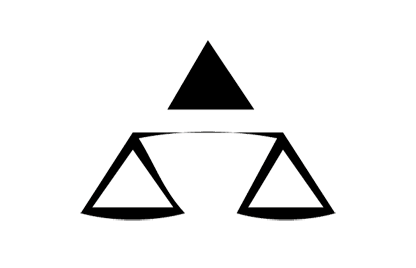 